Publicado en Marbella el 24/10/2019 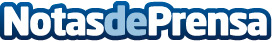 Fersay asiste como invitada a la convención anual de PhilipsEn el evento, se pudieron ver las últimas novedades para televisores profesionales, monitores, pantallas, displays para publicidad profesional, videowall , iluminación profesional, soluciones hospitalarias, etc. destacando nuevos diseños con la máxima tecnología y conectividadDatos de contacto:Pura de RojasALLEGRA COMUNICACION91 434 82 29Nota de prensa publicada en: https://www.notasdeprensa.es/fersay-asiste-como-invitada-a-la-convencion Categorias: Internacional Nacional Imágen y sonido Hardware Consumo Dispositivos móviles http://www.notasdeprensa.es